ΘΕΜΑ : «Πρόσκληση κατάθεσης οικονομικής προσφοράς για παροχή υπηρεσιών μεταφοράς σχολικών ομάδων»Η Περιφερειακή Διεύθυνση Πρωτοβάθμιας και Δευτεροβάθμιας  Εκπαίδευσης Θεσσαλίας πρόκειται να προβεί στην αναζήτηση οικονομικής προσφοράς για την παροχή υπηρεσιών μετακίνησης μαθητών/τριών και συνοδών στο πλαίσιο  διεξαγωγής των Πανελλήνιων Αγώνων ΓΕΛ & ΕΠΑΛ Ελλάδας – Κύπρου σχολικού έτους 2021-2022.  Κατόπιν των ανωτέρω, σας προσκαλούμε  με βάση τις διατάξεις του νόμου 4412/2016 (ΦΕΚ 147 Α’) όπως τροποποιήθηκε και ισχύει με το νόμο 4782/2021 (ΦΕΚ 36 Α’) και σύμφωνα  με το με αριθ. πρωτ. 3710/19-4-2022 έγγραφο της Διεύθυνσης Δευτεροβάθμιας Εκπαίδευσης Τρικάλων, να καταθέσετε γραπτή προσφορά για την πραγματοποίηση μετακινήσεων σχολικών ομάδων της Δ.Δ.Ε Τρικάλων όπως περιγράφονται στον πίνακα που ακολουθεί.Η προσφορά θα κατατεθεί γραπτώς μέχρι την Τετάρτη, 27/4/2022, και ώρα 12:00 μεσημβρινής, στα γραφεία της Διεύθυνσης Δευτεροβάθμιας Εκπαίδευσης Τρικάλων, είτε αυτοπροσώπως, είτε με ηλεκτρονικό ταχυδρομείο στο: groith@dide.tri.sch.gr Η εξόφληση της δαπάνης θα γίνει σύμφωνα με τις διατάξεις του ν. 4270/2014 (ΦΕΚ 143/Α’) περί Δημοσίου Λογιστικού, όπως τροποποιήθηκε και ισχύει, από τη Δημοσιονομική Υπηρεσία Εποπτείας και Ελέγχου Λάρισας σε τραπεζικό λογαριασμό που θα μας υποδείξετε (αρ. ΙΒΑΝ-Φωτοτυπία πρώτης σελίδας βιβλιαρίου τραπέζης) και η σχετική δαπάνη έχει προβλεφθεί στο Φ/ΕΦ 1019-206-9900700, Α.Λ.Ε. 2420908001 της Περιφερειακής  Διεύθυνσης  Πρωτοβάθμιας και Δευτεροβάθμιας Εκπαίδευσης Θεσσαλίας.H ανάθεση της προμήθειας θα γίνει με τη διαδικασία της απευθείας ανάθεσης και  με κριτήρια που ορίζουν οι διατάξεις  του ν. 4412/2016 (ΦΕΚ 147 Α΄) όπως τροποποιήθηκε και ισχύει με το νόμο 4782/2021 (ΦΕΚ 36 Α’), ήτοι:α) τη δυνατότητα καλής και έγκαιρης εκτέλεσης  για τη διάθεσή τους καθώς και το χρόνο παράδοσης τους,β) την πιο οικονομική προσφορά από άποψη τιμής,γ) τη συμμόρφωση ως προς τους παρακάτω ειδικούς όρους και προϋποθέσεις και από  τις διατάξεις που προβλέπονται από το ΠΔ 7/2018 (ΦΕΚ 12 Α’) «περί οργάνωσης ταξιδιών» και την αρ. 20883/ΓΔ4/12-02-2020 (ΦΕΚ 456 Β’) ΥΑ ΥΠΑΙΘ «περί εκδρομών και εκπαιδευτικών επισκέψεων». ΕΙΔΙΚΟΙ ΟΡΟΙ ΚΑΙ ΠΡΟΫΠΟΘΕΣΕΙΣΗ αναθέτουσα αρχή διατηρεί το δικαίωμα να ζητήσει από τους συμμετέχοντες στοιχεία απαραίτητα για την τεκμηρίωση των προσφερόμενων τιμών, ο δε ανάδοχος υποχρεούται να τα παράσχει. Οι τιμές των προσφορών δεν υπόκεινται σε μεταβολή κατά τη διάρκεια ισχύος της προσφοράς. Προσφορές που θέτουν όρο αναπροσαρμογής τιμών απορρίπτονται ως απαράδεκτες. Η αναθέτουσα αρχή διατηρεί το δικαίωμα για ματαίωση της διαδικασίας και την επανάληψή της με τροποποίηση ή μη των ειδικών όρων. Οι συμμετέχοντες δεν έχουν καμία οικονομική απαίτηση σε τέτοια περίπτωση. Οι ενδιαφερόμενοι οικονομικοί φορείς συμπληρώνουν και καταθέτουν σε κλειστό φάκελο υποχρεωτικά το έντυπο Οικονομικής Προσφοράς έχοντας συμπληρώσει όλα τα σχετικά πεδία.Οι αγώνες που προκύπτουν σε περίπτωση πρόκρισης, προκαλούν μετακίνηση μόνο κατά την περίπτωση αυτή. Σε διαφορετική περίπτωση, δηλ. μη πρόκρισης της σχολικής ομάδας, ο ενδιαφερόμενος οικονομικός φορέας δεν εγείρει κανένα οικονομικό δικαίωμα.ΠΙΝΑΚΑΣ ΜΕΤΑΚΙΝΗΣΕΩΝ ΣΧΟΛΙΚΩΝ ΟΜΑΔΩΝ ΔΔΕ ΤΡΙΚΑΛΩΝ Β’ ΦΑΣΗΣ ΣΧΟΛΙΚΩΝ ΑΓΩΝΩΝΠΡΟΓΡΑΜΜΑΤΙΣΜΕΝΕΣ ΜΕΤΑΚΙΝΗΣΕΙΣΕΝΤΥΠΟ ΟΙΚΟΝΟΜΙΚΗΣ ΠΡΟΣΦΟΡΑΣΔηλώνω Υπεύθυνα ότι κατέχω το ειδικό σήμα λειτουργίας που είναι σε ισχύ και θα το καταθέσω μόλις αναζητηθεί από την αναθέτουσα αρχήΈλαβα πλήρη γνώση των ειδικών όρων και προϋποθέσεων της παρούσας πρόσκλησης και τους αποδέχομαι ανεπιφύλακτα.Τόπος / ΗμερομηνίαΣφραγίδα και ΥπογραφήΟικονομικού ΦορέαΕΝΤΥΠΟ ΟΙΚΟΝΟΜΙΚΗΣ ΠΡΟΣΦΟΡΑΣΔηλώνω Υπεύθυνα ότι κατέχω το ειδικό σήμα λειτουργίας που είναι σε ισχύ και θα το καταθέσω μόλις αναζητηθεί από την αναθέτουσα αρχήΈλαβα πλήρη γνώση των ειδικών όρων και προϋποθέσεων της παρούσας πρόσκλησης και τους αποδέχομαι ανεπιφύλακτα.Τόπος / ΗμερομηνίαΣφραγίδα και ΥπογραφήΟικονομικού ΦορέαΠΙΘΑΝΕΣ ΜΕΤΑΚΙΝΗΣΕΙΣ ΜΕΤΑ ΑΠΟ ΠΡΟΚΡΙΣΗΕΝΤΥΠΟ ΟΙΚΟΝΟΜΙΚΗΣ ΠΡΟΣΦΟΡΑΣΔηλώνω Υπεύθυνα ότι κατέχω το ειδικό σήμα λειτουργίας που είναι σε ισχύ και θα το καταθέσω μόλις αναζητηθεί από την αναθέτουσα αρχήΈλαβα πλήρη γνώση των ειδικών όρων και προϋποθέσεων της παρούσας πρόσκλησης και τους αποδέχομαι ανεπιφύλακτα.Τόπος / ΗμερομηνίαΣφραγίδα και ΥπογραφήΕΝΤΥΠΟ ΟΙΚΟΝΟΜΙΚΗΣ ΠΡΟΣΦΟΡΑΣΔηλώνω Υπεύθυνα ότι κατέχω το ειδικό σήμα λειτουργίας που είναι σε ισχύ και θα το καταθέσω μόλις αναζητηθεί από την αναθέτουσα αρχήΈλαβα πλήρη γνώση των ειδικών όρων και προϋποθέσεων της παρούσας πρόσκλησης και τους αποδέχομαι ανεπιφύλακτα.Τόπος / ΗμερομηνίαΣφραγίδα και ΥπογραφήΕΝΤΥΠΟ ΟΙΚΟΝΟΜΙΚΗΣ ΠΡΟΣΦΟΡΑΣΔηλώνω Υπεύθυνα ότι κατέχω το ειδικό σήμα λειτουργίας που είναι σε ισχύ και θα το καταθέσω μόλις αναζητηθεί από την αναθέτουσα αρχήΈλαβα πλήρη γνώση των ειδικών όρων και προϋποθέσεων της παρούσας πρόσκλησης και τους αποδέχομαι ανεπιφύλακτα.Τόπος / ΗμερομηνίαΣφραγίδα και ΥπογραφήΟικονομικού ΦορέαΕΝΤΥΠΟ ΟΙΚΟΝΟΜΙΚΗΣ ΠΡΟΣΦΟΡΑΣΔηλώνω Υπεύθυνα ότι κατέχω το ειδικό σήμα λειτουργίας που είναι σε ισχύ και θα το καταθέσω μόλις αναζητηθεί από την αναθέτουσα αρχήΈλαβα πλήρη γνώση των ειδικών όρων και προϋποθέσεων της παρούσας πρόσκλησης και τους αποδέχομαι ανεπιφύλακτα.Τόπος / ΗμερομηνίαΣφραγίδα και ΥπογραφήΟικονομικού ΦορέαΚοινοποίηση: Δ.Δ.Ε. Τρικάλων ΕΛΛΗΝΙΚΗ ΔΗΜΟΚΡΑΤΙΑΥΠΟΥΡΓΕΙΟ ΠΑΙΔΕΙΑΣ  ΚΑΙ ΘΡΗΣΚΕΥΜΑΤΩΝ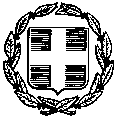 --ΕΛΛΗΝΙΚΗ ΔΗΜΟΚΡΑΤΙΑΥΠΟΥΡΓΕΙΟ ΠΑΙΔΕΙΑΣ  ΚΑΙ ΘΡΗΣΚΕΥΜΑΤΩΝ--ΑΝΑΡΤΗΣΗ ΣΤΗΝ ΙΣΤΟΣΕΛΙΔΑΛάρισα, 20/4/2022Αρ.Πρωτ.: 4765ΑΝΑΡΤΗΣΗ ΣΤΗΝ ΙΣΤΟΣΕΛΙΔΑΛάρισα, 20/4/2022Αρ.Πρωτ.: 4765	ΠΕΡΙΦΕΡΕΙΑΚΗ ΔΙΕΥΘΥΝΣΗΠΡΩΤΟΒΑΘΜΙΑΣ ΚΑΙ ΔΕΥΤΕΡΟΒΑΘΜΙΑΣΕΚΠΑΙΔΕΥΣΗΣ ΘΕΣΣΑΛΙΑΣΑΥΤΟΤΕΛΗΣ ΔΙΕΥΘΥΝΣΗ ΔΙΟΙΚΗΤΙΚΗΣ,  ΟΙΚΟΝΟΜΙΚΗΣ  & ΠΑΙΔΑΓΩΓΙΚΗΣ ΥΠΟΣΤΗΡΙΞΗΣΤΜΗΜΑ Β΄ ΟΙΚΟΝΟΜΙΚΩΝ ΥΠΟΘΕΣΕΩΝ----	ΠΕΡΙΦΕΡΕΙΑΚΗ ΔΙΕΥΘΥΝΣΗΠΡΩΤΟΒΑΘΜΙΑΣ ΚΑΙ ΔΕΥΤΕΡΟΒΑΘΜΙΑΣΕΚΠΑΙΔΕΥΣΗΣ ΘΕΣΣΑΛΙΑΣΑΥΤΟΤΕΛΗΣ ΔΙΕΥΘΥΝΣΗ ΔΙΟΙΚΗΤΙΚΗΣ,  ΟΙΚΟΝΟΜΙΚΗΣ  & ΠΑΙΔΑΓΩΓΙΚΗΣ ΥΠΟΣΤΗΡΙΞΗΣΤΜΗΜΑ Β΄ ΟΙΚΟΝΟΜΙΚΩΝ ΥΠΟΘΕΣΕΩΝ----Ταχ. Δ/νση:Δήμητρας 25ΠΡΟΣΚΛΗΣΗ ΓΙΑ ΚΑΤΑΘΕΣΗ ΟΙΚΟΝΟΜΙΚΗΣ ΠΡΟΣΦΟΡΑΣΤ.Κ. - Πόλη:412 21  ΛάρισαΠΡΟΣΚΛΗΣΗ ΓΙΑ ΚΑΤΑΘΕΣΗ ΟΙΚΟΝΟΜΙΚΗΣ ΠΡΟΣΦΟΡΑΣΙστοσελίδα:          http://pde.thess.sch.grΠληροφορίες:      Κουτσουκέρας Ε. – Γκουνέλα Σ.Τηλέφωνο:            2410-539210 (ες.  125 - 151)e-mail:                    mail@thess.pde.sch.grΙστοσελίδα:          http://pde.thess.sch.grΠληροφορίες:      Κουτσουκέρας Ε. – Γκουνέλα Σ.Τηλέφωνο:            2410-539210 (ες.  125 - 151)e-mail:                    mail@thess.pde.sch.grΠΡΟΣΚΛΗΣΗ ΓΙΑ ΚΑΤΑΘΕΣΗ ΟΙΚΟΝΟΜΙΚΗΣ ΠΡΟΣΦΟΡΑΣΙστοσελίδα:          http://pde.thess.sch.grΠληροφορίες:      Κουτσουκέρας Ε. – Γκουνέλα Σ.Τηλέφωνο:            2410-539210 (ες.  125 - 151)e-mail:                    mail@thess.pde.sch.grΙστοσελίδα:          http://pde.thess.sch.grΠληροφορίες:      Κουτσουκέρας Ε. – Γκουνέλα Σ.Τηλέφωνο:            2410-539210 (ες.  125 - 151)e-mail:                    mail@thess.pde.sch.grΙστοσελίδα:          http://pde.thess.sch.grΠληροφορίες:      Κουτσουκέρας Ε. – Γκουνέλα Σ.Τηλέφωνο:            2410-539210 (ες.  125 - 151)e-mail:                    mail@thess.pde.sch.grΙστοσελίδα:          http://pde.thess.sch.grΠληροφορίες:      Κουτσουκέρας Ε. – Γκουνέλα Σ.Τηλέφωνο:            2410-539210 (ες.  125 - 151)e-mail:                    mail@thess.pde.sch.grΜετακίνηση σχολικών ομάδων:Πετοσφαίρισης αγοριών του 3ου ΓΕΛ Τρικάλων στην Αγριά ΒόλουΠετοσφαίρισης κοριτσιών του 1ου ΓΕΛ Τρικάλων στην Αγριά ΒόλουΚαλαθοσφαίρισης αγοριών του 8ου ΓΕΛ Τρικάλων στον ΒόλοΜετακίνηση σχολικών ομάδων:Πετοσφαίρισης αγοριών του 3ου ΓΕΛ Τρικάλων στην Αγριά ΒόλουΠετοσφαίρισης κοριτσιών του 1ου ΓΕΛ Τρικάλων στην Αγριά ΒόλουΚαλαθοσφαίρισης αγοριών του 8ου ΓΕΛ Τρικάλων στον ΒόλοΜετακίνηση σχολικών ομάδων:Πετοσφαίρισης αγοριών του 3ου ΓΕΛ Τρικάλων στην Αγριά ΒόλουΠετοσφαίρισης κοριτσιών του 1ου ΓΕΛ Τρικάλων στην Αγριά ΒόλουΚαλαθοσφαίρισης αγοριών του 8ου ΓΕΛ Τρικάλων στον ΒόλοΜετακίνηση σχολικών ομάδων:Πετοσφαίρισης αγοριών του 3ου ΓΕΛ Τρικάλων στην Αγριά ΒόλουΠετοσφαίρισης κοριτσιών του 1ου ΓΕΛ Τρικάλων στην Αγριά ΒόλουΚαλαθοσφαίρισης αγοριών του 8ου ΓΕΛ Τρικάλων στον ΒόλοΗμερ/νία Μετακίνησης4-5-20224-5-20224-5-2022ΜετακίνησηΑπόΠροςΕπιστροφήΜετακίνησηΤΡΙΚΑΛΑΒΟΛΟΑΓΡΙΑ ΒΟΛΟΥΤΡΙΚΑΛΑΑριθμός μαθητών/τριών14 του 3ου ΓΕΛ Τρικάλων 14 του 1ου ΓΕΛ Τρικάλων16 του 8ου ΓΕΛ Τρικάλων14 του 3ου ΓΕΛ Τρικάλων 14 του 1ου ΓΕΛ Τρικάλων16 του 8ου ΓΕΛ Τρικάλων14 του 3ου ΓΕΛ Τρικάλων 14 του 1ου ΓΕΛ Τρικάλων16 του 8ου ΓΕΛ ΤρικάλωνΑριθμός Συνοδών1 του 3ου ΓΕΛ Τρικάλων1 του 1ου ΓΕΛ Τρικάλων1 του 8ου ΓΕΛ Τρικάλων1 του 3ου ΓΕΛ Τρικάλων1 του 1ου ΓΕΛ Τρικάλων1 του 8ου ΓΕΛ Τρικάλων1 του 3ου ΓΕΛ Τρικάλων1 του 1ου ΓΕΛ Τρικάλων1 του 8ου ΓΕΛ ΤρικάλωνΑρχηγός (όπου απαιτείται)1 1 1 Αιτιολογία μετακίνησηςΣΧΟΛΙΚΟΙ ΑΓΩΝΕΣ ΠΕΤΟΣΦΑΙΡΙΣΗΣ ΑΓΟΡΙΩΝ & ΚΟΡΙΤΣΙΩΝΣΧΟΛΙΚΟΙ ΑΓΩΝΕΣ ΚΑΛΑΘΟΣΦΑΙΡΙΣΗΣ ΑΓΟΡΙΩΝΣΧΟΛΙΚΟΙ ΑΓΩΝΕΣ ΠΕΤΟΣΦΑΙΡΙΣΗΣ ΑΓΟΡΙΩΝ & ΚΟΡΙΤΣΙΩΝΣΧΟΛΙΚΟΙ ΑΓΩΝΕΣ ΚΑΛΑΘΟΣΦΑΙΡΙΣΗΣ ΑΓΟΡΙΩΝΣΧΟΛΙΚΟΙ ΑΓΩΝΕΣ ΠΕΤΟΣΦΑΙΡΙΣΗΣ ΑΓΟΡΙΩΝ & ΚΟΡΙΤΣΙΩΝΣΧΟΛΙΚΟΙ ΑΓΩΝΕΣ ΚΑΛΑΘΟΣΦΑΙΡΙΣΗΣ ΑΓΟΡΙΩΝΕπώνυμο ΥπευθύνουΌνομα ΥπευθύνουΜορφή ΕταιρίαςΤαχυδρομική Δ/νσηΤηλ/Φαξ/E-mailΑΦΜΔΟΥΠΟΣΟ ΧΩΡΙΣ ΦΠΑΦΠΑΣΥΝΟΛΙΚΟ ΠΟΣΟΜετακίνηση σχολικών ομάδων:Ποδοσφαίρου αγοριών του 2ου ΕΠΑΛ Τρικάλων στον ΒόλοΠοδοσφαίρου κοριτσιών του Ιδιωτικό σχολείο «ΑΘΗΝΑ» Τρικάλων στον ΒόλοΜετακίνηση σχολικών ομάδων:Ποδοσφαίρου αγοριών του 2ου ΕΠΑΛ Τρικάλων στον ΒόλοΠοδοσφαίρου κοριτσιών του Ιδιωτικό σχολείο «ΑΘΗΝΑ» Τρικάλων στον ΒόλοΜετακίνηση σχολικών ομάδων:Ποδοσφαίρου αγοριών του 2ου ΕΠΑΛ Τρικάλων στον ΒόλοΠοδοσφαίρου κοριτσιών του Ιδιωτικό σχολείο «ΑΘΗΝΑ» Τρικάλων στον ΒόλοΜετακίνηση σχολικών ομάδων:Ποδοσφαίρου αγοριών του 2ου ΕΠΑΛ Τρικάλων στον ΒόλοΠοδοσφαίρου κοριτσιών του Ιδιωτικό σχολείο «ΑΘΗΝΑ» Τρικάλων στον ΒόλοΗμερ/νία Μετακίνησης5-5-20225-5-20225-5-2022ΜετακίνησηΑπόΠροςΕπιστροφήΜετακίνησηΤΡΙΚΑΛΑΒΟΛΟΤΡΙΚΑΛΑΑριθμός μαθητών/τριών18 - του 2ου ΕΠΑΛ Τρικάλων18 - του Ιδιωτικό σχολείο «ΑΘΗΝΑ» Τρικάλων18 - του 2ου ΕΠΑΛ Τρικάλων18 - του Ιδιωτικό σχολείο «ΑΘΗΝΑ» Τρικάλων18 - του 2ου ΕΠΑΛ Τρικάλων18 - του Ιδιωτικό σχολείο «ΑΘΗΝΑ» ΤρικάλωνΑριθμός Συνοδών1 - του 2ου ΕΠΑΛ Τρικάλων1 - του Ιδιωτικό σχολείο «ΑΘΗΝΑ» Τρικάλων1 - του 2ου ΕΠΑΛ Τρικάλων1 - του Ιδιωτικό σχολείο «ΑΘΗΝΑ» Τρικάλων1 - του 2ου ΕΠΑΛ Τρικάλων1 - του Ιδιωτικό σχολείο «ΑΘΗΝΑ» ΤρικάλωνΑρχηγός (όπου απαιτείται)1 1 1 Αιτιολογία μετακίνησηςΣΧΟΛΙΚΟΙ ΑΓΩΝΕΣ ΠΟΔΟΣΦΑΙΡΟΥ ΑΓΟΡΙΩΝΣΧΟΛΙΚΟΙ ΑΓΩΝΕΣ ΠΟΔΟΣΦΑΙΡΟΥ ΚΟΡΙΤΣΙΩΝΣΧΟΛΙΚΟΙ ΑΓΩΝΕΣ ΠΟΔΟΣΦΑΙΡΟΥ ΑΓΟΡΙΩΝΣΧΟΛΙΚΟΙ ΑΓΩΝΕΣ ΠΟΔΟΣΦΑΙΡΟΥ ΚΟΡΙΤΣΙΩΝΣΧΟΛΙΚΟΙ ΑΓΩΝΕΣ ΠΟΔΟΣΦΑΙΡΟΥ ΑΓΟΡΙΩΝΣΧΟΛΙΚΟΙ ΑΓΩΝΕΣ ΠΟΔΟΣΦΑΙΡΟΥ ΚΟΡΙΤΣΙΩΝΕπώνυμο ΥπευθύνουΌνομα ΥπευθύνουΜορφή ΕταιρίαςΤαχυδρομική Δ/νσηΤηλ/Φαξ/E-mailΑΦΜΔΟΥΠΟΣΟ ΧΩΡΙΣ ΦΠΑΦΠΑΣΥΝΟΛΙΚΟ ΠΟΣΟΜετακίνηση σχολικών ομάδων (ΣΕ ΠΕΡΙΠΤΩΣΗ ΠΡΟΚΡΙΣΗΣ)Ποδοσφαίρου αγοριών του 2ου ΕΠΑΛ Τρικάλων στον ΒόλοΠοδοσφαίρου κοριτσιών του Ιδιωτικό σχολείο «ΑΘΗΝΑ» Τρικάλων στον ΒόλοΜετακίνηση σχολικών ομάδων (ΣΕ ΠΕΡΙΠΤΩΣΗ ΠΡΟΚΡΙΣΗΣ)Ποδοσφαίρου αγοριών του 2ου ΕΠΑΛ Τρικάλων στον ΒόλοΠοδοσφαίρου κοριτσιών του Ιδιωτικό σχολείο «ΑΘΗΝΑ» Τρικάλων στον ΒόλοΜετακίνηση σχολικών ομάδων (ΣΕ ΠΕΡΙΠΤΩΣΗ ΠΡΟΚΡΙΣΗΣ)Ποδοσφαίρου αγοριών του 2ου ΕΠΑΛ Τρικάλων στον ΒόλοΠοδοσφαίρου κοριτσιών του Ιδιωτικό σχολείο «ΑΘΗΝΑ» Τρικάλων στον ΒόλοΜετακίνηση σχολικών ομάδων (ΣΕ ΠΕΡΙΠΤΩΣΗ ΠΡΟΚΡΙΣΗΣ)Ποδοσφαίρου αγοριών του 2ου ΕΠΑΛ Τρικάλων στον ΒόλοΠοδοσφαίρου κοριτσιών του Ιδιωτικό σχολείο «ΑΘΗΝΑ» Τρικάλων στον ΒόλοΗμερ/νία Μετακίνησης9-5-20229-5-20229-5-2022ΜετακίνησηΑπόΠροςΕπιστροφήΜετακίνησηΤΡΙΚΑΛΑΚΑΡΔΙΤΣΑΤΡΙΚΑΛΑΑριθμός μαθητών/τριών18 - του 2ου ΕΠΑΛ Τρικάλων18 - του Ιδιωτικό σχολείο «ΑΘΗΝΑ» Τρικάλων18 - του 2ου ΕΠΑΛ Τρικάλων18 - του Ιδιωτικό σχολείο «ΑΘΗΝΑ» Τρικάλων18 - του 2ου ΕΠΑΛ Τρικάλων18 - του Ιδιωτικό σχολείο «ΑΘΗΝΑ» ΤρικάλωνΑριθμός Συνοδών1 - του 2ου ΕΠΑΛ Τρικάλων1 - του Ιδιωτικό σχολείο «ΑΘΗΝΑ» Τρικάλων1 - του 2ου ΕΠΑΛ Τρικάλων1 - του Ιδιωτικό σχολείο «ΑΘΗΝΑ» Τρικάλων1 - του 2ου ΕΠΑΛ Τρικάλων1 - του Ιδιωτικό σχολείο «ΑΘΗΝΑ» ΤρικάλωνΑρχηγός (όπου απαιτείται)1 1 1 Αιτιολογία μετακίνησηςΣΧΟΛΙΚΟΙ ΑΓΩΝΕΣ ΠΟΔΟΣΦΑΙΡΟΥ ΑΓΟΡΙΩΝΣΧΟΛΙΚΟΙ ΑΓΩΝΕΣ ΠΟΔΟΣΦΑΙΡΟΥ ΚΟΡΙΤΣΙΩΝΣΧΟΛΙΚΟΙ ΑΓΩΝΕΣ ΠΟΔΟΣΦΑΙΡΟΥ ΑΓΟΡΙΩΝΣΧΟΛΙΚΟΙ ΑΓΩΝΕΣ ΠΟΔΟΣΦΑΙΡΟΥ ΚΟΡΙΤΣΙΩΝΣΧΟΛΙΚΟΙ ΑΓΩΝΕΣ ΠΟΔΟΣΦΑΙΡΟΥ ΑΓΟΡΙΩΝΣΧΟΛΙΚΟΙ ΑΓΩΝΕΣ ΠΟΔΟΣΦΑΙΡΟΥ ΚΟΡΙΤΣΙΩΝΕπώνυμο ΥπευθύνουΌνομα ΥπευθύνουΜορφή ΕταιρίαςΤαχυδρομική Δ/νσηΤηλ/Φαξ/E-mailΑΦΜΔΟΥΠΟΣΟ ΧΩΡΙΣ ΦΠΑΦΠΑΣΥΝΟΛΙΚΟ ΠΟΣΟΜετακίνηση σχολικών ομάδων (ΣΕ ΠΕΡΙΠΤΩΣΗ ΠΡΟΚΡΙΣΗΣ)Ποδοσφαίρου αγοριών του 2ου ΕΠΑΛ Τρικάλων στον ΒόλοΠοδοσφαίρου κοριτσιών του Ιδιωτικό σχολείο «ΑΘΗΝΑ» Τρικάλων στον ΒόλοΜετακίνηση σχολικών ομάδων (ΣΕ ΠΕΡΙΠΤΩΣΗ ΠΡΟΚΡΙΣΗΣ)Ποδοσφαίρου αγοριών του 2ου ΕΠΑΛ Τρικάλων στον ΒόλοΠοδοσφαίρου κοριτσιών του Ιδιωτικό σχολείο «ΑΘΗΝΑ» Τρικάλων στον ΒόλοΜετακίνηση σχολικών ομάδων (ΣΕ ΠΕΡΙΠΤΩΣΗ ΠΡΟΚΡΙΣΗΣ)Ποδοσφαίρου αγοριών του 2ου ΕΠΑΛ Τρικάλων στον ΒόλοΠοδοσφαίρου κοριτσιών του Ιδιωτικό σχολείο «ΑΘΗΝΑ» Τρικάλων στον ΒόλοΜετακίνηση σχολικών ομάδων (ΣΕ ΠΕΡΙΠΤΩΣΗ ΠΡΟΚΡΙΣΗΣ)Ποδοσφαίρου αγοριών του 2ου ΕΠΑΛ Τρικάλων στον ΒόλοΠοδοσφαίρου κοριτσιών του Ιδιωτικό σχολείο «ΑΘΗΝΑ» Τρικάλων στον ΒόλοΗμερ/νία Μετακίνησης9-5-20229-5-20229-5-2022ΜετακίνησηΑπόΠροςΕπιστροφήΜετακίνησηΤΡΙΚΑΛΑΛΑΡΙΣΑΤΡΙΚΑΛΑΑριθμός μαθητών/τριών18 - του 2ου ΕΠΑΛ Τρικάλων18 - του Ιδιωτικό σχολείο «ΑΘΗΝΑ» Τρικάλων18 - του 2ου ΕΠΑΛ Τρικάλων18 - του Ιδιωτικό σχολείο «ΑΘΗΝΑ» Τρικάλων18 - του 2ου ΕΠΑΛ Τρικάλων18 - του Ιδιωτικό σχολείο «ΑΘΗΝΑ» ΤρικάλωνΑριθμός Συνοδών1 - του 2ου ΕΠΑΛ Τρικάλων1 - του Ιδιωτικό σχολείο «ΑΘΗΝΑ» Τρικάλων1 - του 2ου ΕΠΑΛ Τρικάλων1 - του Ιδιωτικό σχολείο «ΑΘΗΝΑ» Τρικάλων1 - του 2ου ΕΠΑΛ Τρικάλων1 - του Ιδιωτικό σχολείο «ΑΘΗΝΑ» ΤρικάλωνΑρχηγός (όπου απαιτείται)1 1 1 Αιτιολογία μετακίνησηςΣΧΟΛΙΚΟΙ ΑΓΩΝΕΣ ΠΟΔΟΣΦΑΙΡΟΥ ΑΓΟΡΙΩΝΣΧΟΛΙΚΟΙ ΑΓΩΝΕΣ ΠΟΔΟΣΦΑΙΡΟΥ ΚΟΡΙΤΣΙΩΝΣΧΟΛΙΚΟΙ ΑΓΩΝΕΣ ΠΟΔΟΣΦΑΙΡΟΥ ΑΓΟΡΙΩΝΣΧΟΛΙΚΟΙ ΑΓΩΝΕΣ ΠΟΔΟΣΦΑΙΡΟΥ ΚΟΡΙΤΣΙΩΝΣΧΟΛΙΚΟΙ ΑΓΩΝΕΣ ΠΟΔΟΣΦΑΙΡΟΥ ΑΓΟΡΙΩΝΣΧΟΛΙΚΟΙ ΑΓΩΝΕΣ ΠΟΔΟΣΦΑΙΡΟΥ ΚΟΡΙΤΣΙΩΝΕπώνυμο ΥπευθύνουΌνομα ΥπευθύνουΜορφή ΕταιρίαςΤαχυδρομική Δ/νσηΤηλ/Φαξ/E-mailΑΦΜΔΟΥΠΟΣΟ ΧΩΡΙΣ ΦΠΑΦΠΑΣΥΝΟΛΙΚΟ ΠΟΣΟΜετακίνηση σχολικών ομάδων (ΣΕ ΠΕΡΙΠΤΩΣΗ ΠΡΟΚΡΙΣΗΣ)Πετοσφαίρισης αγοριών του 3ου ΓΕΛ Τρικάλων στην ΚαρδίτσαΠετοσφαίρισης κοριτσιών του 1ου ΓΕΛ Τρικάλων στην ΚαρδίτσαΚαλαθοσφαίρισης αγοριών του 8ου ΓΕΛ Τρικάλων στην ΚαρδίτσαΜετακίνηση σχολικών ομάδων (ΣΕ ΠΕΡΙΠΤΩΣΗ ΠΡΟΚΡΙΣΗΣ)Πετοσφαίρισης αγοριών του 3ου ΓΕΛ Τρικάλων στην ΚαρδίτσαΠετοσφαίρισης κοριτσιών του 1ου ΓΕΛ Τρικάλων στην ΚαρδίτσαΚαλαθοσφαίρισης αγοριών του 8ου ΓΕΛ Τρικάλων στην ΚαρδίτσαΜετακίνηση σχολικών ομάδων (ΣΕ ΠΕΡΙΠΤΩΣΗ ΠΡΟΚΡΙΣΗΣ)Πετοσφαίρισης αγοριών του 3ου ΓΕΛ Τρικάλων στην ΚαρδίτσαΠετοσφαίρισης κοριτσιών του 1ου ΓΕΛ Τρικάλων στην ΚαρδίτσαΚαλαθοσφαίρισης αγοριών του 8ου ΓΕΛ Τρικάλων στην ΚαρδίτσαΜετακίνηση σχολικών ομάδων (ΣΕ ΠΕΡΙΠΤΩΣΗ ΠΡΟΚΡΙΣΗΣ)Πετοσφαίρισης αγοριών του 3ου ΓΕΛ Τρικάλων στην ΚαρδίτσαΠετοσφαίρισης κοριτσιών του 1ου ΓΕΛ Τρικάλων στην ΚαρδίτσαΚαλαθοσφαίρισης αγοριών του 8ου ΓΕΛ Τρικάλων στην ΚαρδίτσαΗμερ/νία Μετακίνησης6-5-20226-5-20226-5-2022ΜετακίνησηΑπόΠροςΕπιστροφήΜετακίνησηΤΡΙΚΑΛΑΚΑΡΔΙΤΣΑΤΡΙΚΑΛΑΑριθμός μαθητών/τριών14 του 3ου ΓΕΛ Τρικάλων 14 του 1ου ΓΕΛ Τρικάλων16 του 8ου ΓΕΛ Τρικάλων14 του 3ου ΓΕΛ Τρικάλων 14 του 1ου ΓΕΛ Τρικάλων16 του 8ου ΓΕΛ Τρικάλων14 του 3ου ΓΕΛ Τρικάλων 14 του 1ου ΓΕΛ Τρικάλων16 του 8ου ΓΕΛ ΤρικάλωνΑριθμός Συνοδών1 του 3ου ΓΕΛ Τρικάλων1 του 1ου ΓΕΛ Τρικάλων1 του 8ου ΓΕΛ Τρικάλων1 του 3ου ΓΕΛ Τρικάλων1 του 1ου ΓΕΛ Τρικάλων1 του 8ου ΓΕΛ Τρικάλων1 του 3ου ΓΕΛ Τρικάλων1 του 1ου ΓΕΛ Τρικάλων1 του 8ου ΓΕΛ ΤρικάλωνΑρχηγός (όπου απαιτείται)1 1 1 Αιτιολογία μετακίνησηςΣΧΟΛΙΚΟΙ ΑΓΩΝΕΣ ΠΕΤΟΣΦΑΙΡΙΣΗΣ ΑΓΟΡΙΩΝ & ΚΟΡΙΤΣΙΩΝΣΧΟΛΙΚΟΙ ΑΓΩΝΕΣ ΚΑΛΑΘΟΣΦΑΙΡΙΣΗΣ ΑΓΟΡΙΩΝΣΧΟΛΙΚΟΙ ΑΓΩΝΕΣ ΠΕΤΟΣΦΑΙΡΙΣΗΣ ΑΓΟΡΙΩΝ & ΚΟΡΙΤΣΙΩΝΣΧΟΛΙΚΟΙ ΑΓΩΝΕΣ ΚΑΛΑΘΟΣΦΑΙΡΙΣΗΣ ΑΓΟΡΙΩΝΣΧΟΛΙΚΟΙ ΑΓΩΝΕΣ ΠΕΤΟΣΦΑΙΡΙΣΗΣ ΑΓΟΡΙΩΝ & ΚΟΡΙΤΣΙΩΝΣΧΟΛΙΚΟΙ ΑΓΩΝΕΣ ΚΑΛΑΘΟΣΦΑΙΡΙΣΗΣ ΑΓΟΡΙΩΝΕπώνυμο ΥπευθύνουΌνομα ΥπευθύνουΜορφή ΕταιρίαςΤαχυδρομική Δ/νσηΤηλ/Φαξ/E-mailΑΦΜΔΟΥΠΟΣΟ ΧΩΡΙΣ ΦΠΑΦΠΑΣΥΝΟΛΙΚΟ ΠΟΣΟΣΥΝΟΛΙΚΟ ΠΟΣΟ (για μικρό λεωφορείο)ΣΥΝΟΛΙΚΟ ΠΟΣΟΜετακίνηση σχολικών ομάδων (ΣΕ ΠΕΡΙΠΤΩΣΗ ΠΡΟΚΡΙΣΗΣ)Πετοσφαίρισης αγοριών του 3ου ΓΕΛ Τρικάλων στη ΛάρισαΠετοσφαίρισης κοριτσιών του 1ου ΓΕΛ Τρικάλων στη ΛάρισαΚαλαθοσφαίρισης αγοριών του 8ου ΓΕΛ Τρικάλων στη ΛάρισαΜετακίνηση σχολικών ομάδων (ΣΕ ΠΕΡΙΠΤΩΣΗ ΠΡΟΚΡΙΣΗΣ)Πετοσφαίρισης αγοριών του 3ου ΓΕΛ Τρικάλων στη ΛάρισαΠετοσφαίρισης κοριτσιών του 1ου ΓΕΛ Τρικάλων στη ΛάρισαΚαλαθοσφαίρισης αγοριών του 8ου ΓΕΛ Τρικάλων στη ΛάρισαΜετακίνηση σχολικών ομάδων (ΣΕ ΠΕΡΙΠΤΩΣΗ ΠΡΟΚΡΙΣΗΣ)Πετοσφαίρισης αγοριών του 3ου ΓΕΛ Τρικάλων στη ΛάρισαΠετοσφαίρισης κοριτσιών του 1ου ΓΕΛ Τρικάλων στη ΛάρισαΚαλαθοσφαίρισης αγοριών του 8ου ΓΕΛ Τρικάλων στη ΛάρισαΜετακίνηση σχολικών ομάδων (ΣΕ ΠΕΡΙΠΤΩΣΗ ΠΡΟΚΡΙΣΗΣ)Πετοσφαίρισης αγοριών του 3ου ΓΕΛ Τρικάλων στη ΛάρισαΠετοσφαίρισης κοριτσιών του 1ου ΓΕΛ Τρικάλων στη ΛάρισαΚαλαθοσφαίρισης αγοριών του 8ου ΓΕΛ Τρικάλων στη ΛάρισαΗμερ/νία Μετακίνησης6-5-20226-5-20226-5-2022ΜετακίνησηΑπόΠροςΕπιστροφήΜετακίνησηΤΡΙΚΑΛΑΛΑΡΙΣΑΤΡΙΚΑΛΑΑριθμός μαθητών/τριών14 του 3ου ΓΕΛ Τρικάλων 14 του 1ου ΓΕΛ Τρικάλων16 του 8ου ΓΕΛ Τρικάλων14 του 3ου ΓΕΛ Τρικάλων 14 του 1ου ΓΕΛ Τρικάλων16 του 8ου ΓΕΛ Τρικάλων14 του 3ου ΓΕΛ Τρικάλων 14 του 1ου ΓΕΛ Τρικάλων16 του 8ου ΓΕΛ ΤρικάλωνΑριθμός Συνοδών1 του 3ου ΓΕΛ Τρικάλων1 του 1ου ΓΕΛ Τρικάλων1 του 8ου ΓΕΛ Τρικάλων1 του 3ου ΓΕΛ Τρικάλων1 του 1ου ΓΕΛ Τρικάλων1 του 8ου ΓΕΛ Τρικάλων1 του 3ου ΓΕΛ Τρικάλων1 του 1ου ΓΕΛ Τρικάλων1 του 8ου ΓΕΛ ΤρικάλωνΑρχηγός (όπου απαιτείται)1 1 1 Αιτιολογία μετακίνησηςΣΧΟΛΙΚΟΙ ΑΓΩΝΕΣ ΠΕΤΟΣΦΑΙΡΙΣΗΣ ΑΓΟΡΙΩΝ & ΚΟΡΙΤΣΙΩΝΣΧΟΛΙΚΟΙ ΑΓΩΝΕΣ ΚΑΛΑΘΟΣΦΑΙΡΙΣΗΣ ΑΓΟΡΙΩΝΣΧΟΛΙΚΟΙ ΑΓΩΝΕΣ ΠΕΤΟΣΦΑΙΡΙΣΗΣ ΑΓΟΡΙΩΝ & ΚΟΡΙΤΣΙΩΝΣΧΟΛΙΚΟΙ ΑΓΩΝΕΣ ΚΑΛΑΘΟΣΦΑΙΡΙΣΗΣ ΑΓΟΡΙΩΝΣΧΟΛΙΚΟΙ ΑΓΩΝΕΣ ΠΕΤΟΣΦΑΙΡΙΣΗΣ ΑΓΟΡΙΩΝ & ΚΟΡΙΤΣΙΩΝΣΧΟΛΙΚΟΙ ΑΓΩΝΕΣ ΚΑΛΑΘΟΣΦΑΙΡΙΣΗΣ ΑΓΟΡΙΩΝΕπώνυμο ΥπευθύνουΌνομα ΥπευθύνουΜορφή ΕταιρίαςΤαχυδρομική Δ/νσηΤηλ/Φαξ/E-mailΑΦΜΔΟΥΠΟΣΟ ΧΩΡΙΣ ΦΠΑΦΠΑΣΥΝΟΛΙΚΟ ΠΟΣΟ